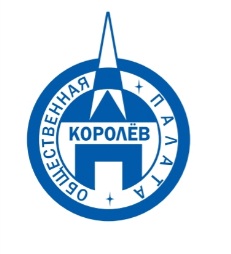 Общественная палата
    г.о. Королёв МО                ул.Калинина, д.12/6Акт
осмотра санитарного содержания контейнерной площадки (КП) 
согласно новому экологическому стандартуМосковская обл. «10» сентября 2019 г.г.о.Королев, пересечение ул.Чайковского,  д.3а и ул. Пушкина________________________________                                                            (адрес КП)Комиссия в составе:  Кошкиной Любови Владимировны, -  председателя комиссии,                      Сильянова Тамара Александровна  – член комиссии,По КП г.о. Королев, пересечение ул. Чайковского, д.3а и ул. Пушкина:Результаты осмотра состояния КП комиссией:	Прочее /примечания/выводы:  На  контейнерах нового образца, серого цвета отсутствуют информационные наклейки.  На территории, примыкающей к КП, навалы КГМ включая элементы старой мебели, строительные отходы, покрышки, ветки и спилы деревьев, пластиковую тару. Приложение: фотоматериал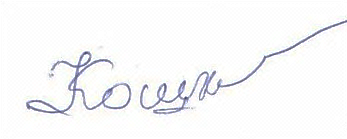 Подписи: Кошкина Л.В.  №Критерии оценки контейнерной площадкиБез нарушенийНарушения1Наполнение баков+2Санитарное состояние+3Ограждение с крышей (серые баки под крышей) +4Твёрдое покрытие площадки+5Наличие серых/синих контейнеров (количество)	3/16Наличие контейнера под РСО (синяя сетка)17График вывоза и контактный телефон+8Информирование (наклейки на баках как сортировать)+9Наличие крупногабаритного мусора+